Beste ouder, voogd, 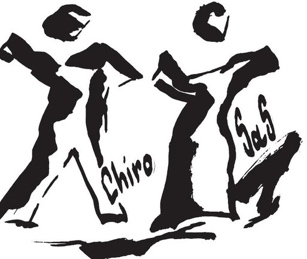 In onze Chiro is het niet verplicht om een uniform te dragen. Dit doen we omdat we vinden dat iedereen aan Chiro zou moeten kunnen doen, of je nu veel of weinig centjes hebt. Dit blijft ook in elk geval zo!Omdat een uniform ons herkenbaarder maakt en een groepsgevoel geeft, willen we iedereen toch aanmoedigen een uniform te dragen. Daarom bieden wij al een tijdje onze eigen goedkope kledinglijn aan. Deze kleren worden dan ook vaak gekocht en gedragen. Wij vinden dat supertof.Ook vanuit Chirojeugd Vlaanderen is er een kledinglijn, te verkrijgen bij De Banier. Deze kledinglijn is echter van een veel hogere prijsklasse en wij hebben begrepen dat niet iedereen die kan of wil betalen.Daarom hebben wij beslist een tweedehandssysteem op te starten. Zowel de kleren van De Banier als onze eigen kledij kan je vanaf nu terugbrengen. Je krijgt dan (een deel van) je geld terug naargelang de staat van de kledij. Anderen kunnen deze kleren dan aan een goedkoper tarief kopen. Op deze manier kan iedereen die dat wil een uniform dragen!Om dit allemaal te kunnen realiseren kunnen we rekenen op€500 van Chiro voor Chiro. Dit is een initiatief van Chirojeugd Vlaanderen waarbij Chiro’s met projecten rond maatschappelijke thema’s geld kunnen krijgen. We dienden hierbij ons tweedehandsproject in en mogen deze€500 besteden aan Chiro uniformen. Hierdoor kunnen we een goedkoper tarief aanbieden.Vanaf nu kunnen alle leden een bestelling plaatsen via onze website: chiro-sas.be/uniformen. Momenteel is er enkel nog nieuwe (eerstehands-) kledij te koop. Deze zijn wel al aan goedkopere prijzen dan in De Banier te verkrijgen. Eind november zullen we onze eerste bestelling plaatsen en dan kunnen jullie deze ophalen vanaf december, bij ons op de Chiro. Als je de kledij bij ons koopt, en niet bij de banier, dan teken je in op het tweedehandssysteem en beloof je dat je deze terug zult brengen.Twijfel je over de maten of wil je liever bij de leiding bestellen? Vraag ernaar voor of na een werking.
Er kan ook altijd op afbetaling worden besteld. Indien je hiervan gebruik wilt maken kan je dat aanduiden via de bestelling op de site.We zijn alvast heel fier om dit project voor jullie te kunnen uitwerken. We hopen dan ook vele bestellingen te mogen ontvangen. Bij eventuele vragen kan je altijd terecht bij de leiding of via mail op info@chiro-sas.be.
Vele groetjes,De leidingChiro Sas-kledijSweater Chiro Sas:T-shirt Chiro Sas:De Banier kledijChirorok kinderen:Chiroshort bermuda kinderen:Chirorok volwassenen:Chiroshort bermuda volwassen:Chiroshort kort volwassenen:Chirorok volwassenen:Chirosweater hoodie kinderen:Chirotrui kinderen (zonder kap):Chirosweater hoodie volwassenen:Chirotrui volwassenen (zonder kap):Sportkousen rood/donkerblauw:Chirosok gekleurdBuff afdelingskleurSet 1: basic kinderen: Chiroshort/rok kinderen + sportkousen*Set 2: basic volwassenen: Chiroshort/rok volwassenen + sportkousen**Bij aankoop van een set krijg je een embleempje naar keuze gratis.EerstehandsTweedehandsDerdehandsGeen schade, (zo goed als) nieuwKleine vlekken, verkleuring, kleine slijtage = helft van de prijsScheuren, schade, stift, verf = kwart van de prijsEerstehandsTweedehandsDerdehands€ 20€10€ 5EerstehandsTweedehandsDerdehands€ 10€5€ 2,5EerstehandsTweedehandsDerdehands€ 30(€ 33 adviesprijs)€15€ 7,5EerstehandsTweedehandsDerdehands€ 30(€ 33 adviesprijs)€15€ 7,5EerstehandsTweedehandsDerdehands€ 32(€ 36 adviesprijs)€16€ 8EerstehandsTweedehandsDerdehands€ 32 (€ 36 adviesprijs)€16€ 8EerstehandsTweedehandsDerdehands€ 32 (€ 36 adviesprijs)€16€ 8EerstehandsTweedehandsDerdehands€ 32 (€ 36 adviesprijs)€16€ 8EerstehandsTweedehandsDerdehands€ 40 (€ 43 adviesprijs)€20€ 10EerstehandsTweedehandsDerdehands€ 30 (€ 33 adviesprijs)€15€ 7,5EerstehandsTweedehandsDerdehands€ 42 (€ 46 adviesprijs)€21€ 10EerstehandsTweedehandsDerdehands€ 32 (€ 36 adviesprijs)€16€ 8EerstehandsTweedehandsDerdehands€ 10 (€ 11,95 adviesprijs)€ 5€ 2,5EerstehandsTweedehandsDerdehands€ 8 (€ 9,95 adviesprijs)€ 4€ 2EerstehandsTweedehandsDerdehands€ 5 (€ 5,50 adviesprijs)€ 2,5€ 1€ 40 (€ 44,95 adviesprijs)€ 42 (€ 47,95 adviesprijs)